King County Community Collaborative- KC3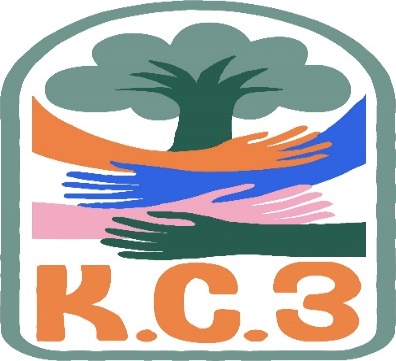 Voices of Change and Empowerment
January 25th,2022   5:30– 7:30 pmVirtual MeetingVISIONTogether families, youth, systems, and communities will address the barriers to and equity for all individuals, including Black, Indigenous, Persons of Color, lesbian, gay, bisexual, transsexual, two-spirited, queer, questioning, intersex, and/or asexual individuals.  We support opportunities to improve the resilience and recovery of children, youth, and families with physical, emotional or behavioral health challenges.MISSIONOur mission is to strengthen and sustain community resources that effectively address the individual and their systems. We are allies in the support of equity for all; including Black, Indigenous, Persons of Color, lesbian, gay, bisexual, transsexual, two-spirited, queer, questioning, intersex, and/or asexual communities on multiple levels. We look to support our communities around physical health, behavioral health, social connection, practical aspects and spirituality when applicable. We extend goodwill to all individuals as we work together in a safe and supportive environment to together build a stronger King County.As a Council of leaders of family and youth-led organizations serving families and youth with emotional and behavioral health challenges, we will represent the voices of King County families and youth at State and County policy and program decision making bodies. AgendaWelcome & Introductions:  Facilitator: Cole, Notes: Le Chez             Invite you to share your name and your role in the chat If this is your first time and would like to share who you are please feel free too.Intro new activity to our meeting there will be prizes!Evaluation link  https://www.surveymonkey.com/r/KC301262022 Community Input and Concerns: HB:1865 KC3 Supporting community healing / workforce Cole, Chelsea, Candace   Update:KC-SPARKSWSCCWorkgroup recruitment update 					Workgroups: Workplan workgroup Youth Engagement Sharing Announcements, Updates: KC3 engagement Activity TimeThank you for attending. Be safe, stay well. Next meeting Feb 22,2022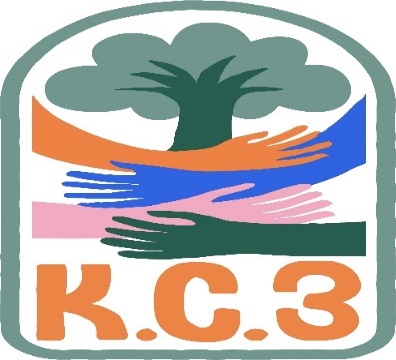 King County Community Collaborative- KC3Voices of Change and Empowerment
Comfort AgreementStay on taskNo side conversationsCell phones on silentSafe learning environmentBe willing to give and receive feedbackLeave your agency hat at the door. Bring your experience expertise and commitment.Remember we all bring the best intentions to our workValue everyone’s opinionAsk questions and check out your assumptions and thinkingListen carefullyLet your voice be heardProvide space to hear about immediate concernsSeek common ground and actionIdentify areas of continued debate and defer to another dayIf dissenting, offer an alternativeBe clear about discussion versus decision-makingStart meetings on timeObserve time frames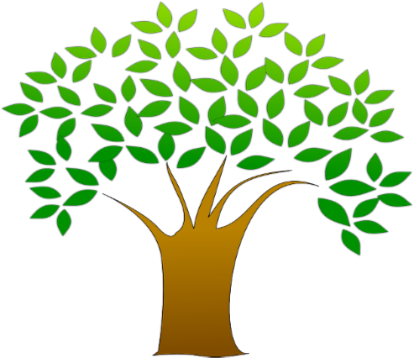 King County’s Family and Youth Council FYC Regional FYSPRT Safety Plan If anyone during the meeting begins to feel uneasy or frustrated:First take a break, Leave the room if needed, and use the coping skills that are familiar to youSecond reach out to support people in the room Third, Tri-leads will offer support to anyone who signals distress-emotionally or otherwise.Lastly, reach out to those in the room who have background n de-escalation (all Tri-leads, Convener, Mental Health ProviderFYC Tri-leads will identify exits for members and attends will know how to safely exit the room if neededFYC members and attendees agree to be present, aware and know who in the room (i.e. Tri-leads, Metal Health Providers individuals trained in de-escalation).FYC Tri-leads and welcome committee will offer breaks to the group and individuals if conversations get heated or someone is signaling discomfort or distressed,If Aggressive behavior is present and you have no experience with de-escalation techniques, please find an exit and leave the room.IF you do have de-escalation experience you may provide support if you feel comfortable with this. If you feel unsafe or prefer to not engage with an aggressive individual, please find safe space and/or exit the room.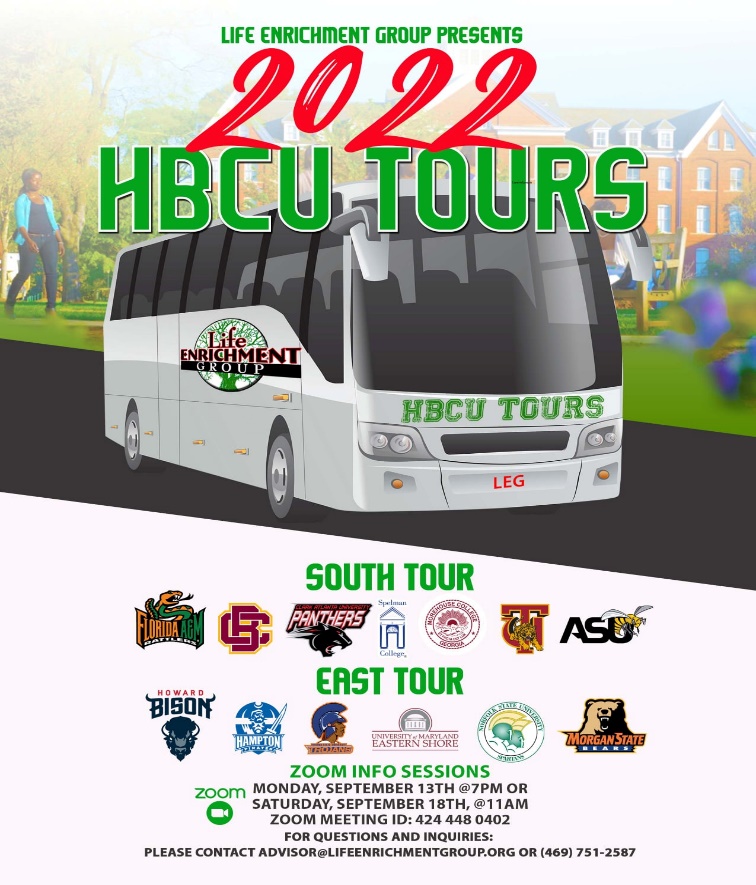 Attached you will see our flyer for our Black College Tour as well as The Scholars Project. Registration is still open for both and below are the application https://form.jotform.com/211247274215146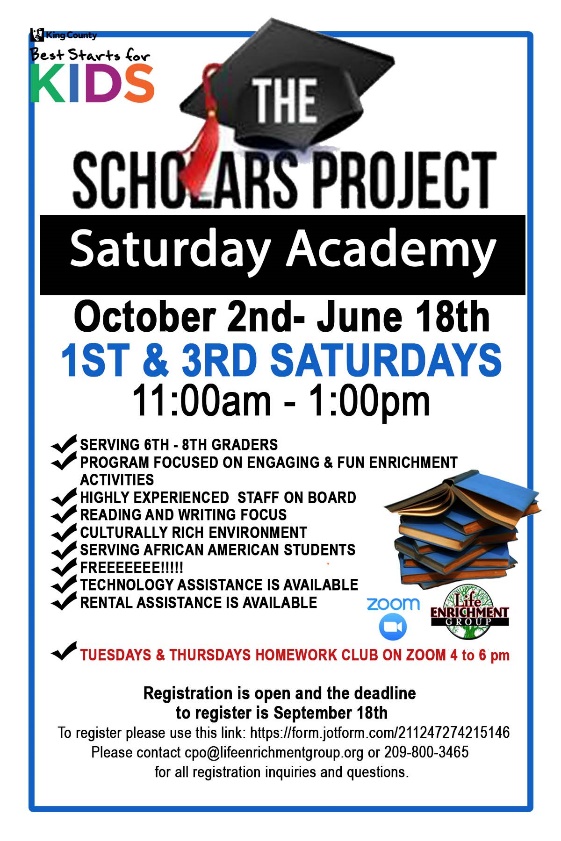 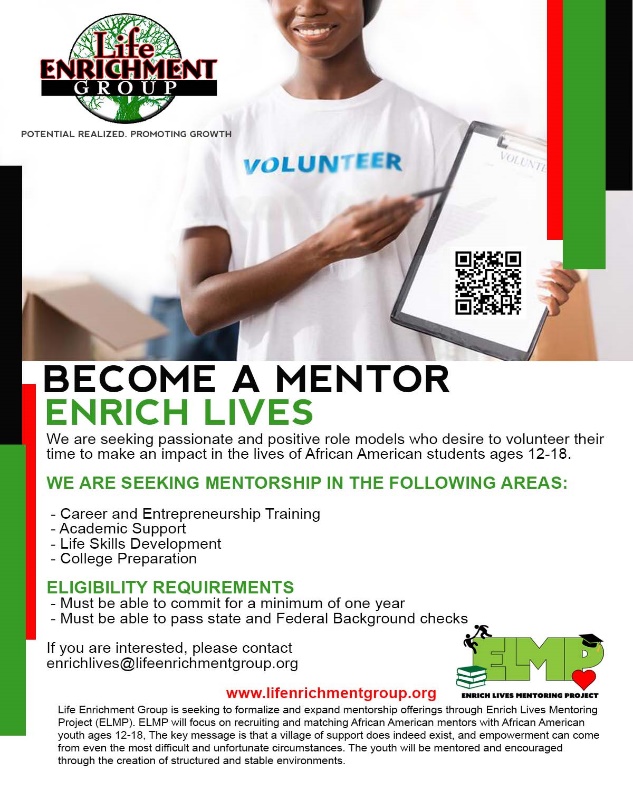 Sharing Resources and information for FamiliesPAVE pave+wapave.org@ccsend.comNAMIhttps://www.nami.org/Get-Involved/Awareness-Events/Suicide-Prevention-Awareness-Month Partner organization's events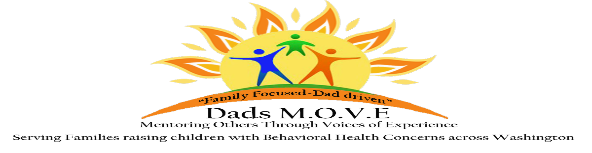 Washington state Fathers network; We do our work by connecting men with each other and with resources and information, by training men to tell their story and advocate for change, and by working to promote inclusion.We firmly believe that:Those who identify as male are superb resources for each otherThose who identify as male have needs of their own when they have a child in their life who has a disability or special health care needThe voice and perspective of those who identify as male need to be heardAs an organization and as individuals we need to advocate for equitable access to the community for those with disabilities or special health care needs, and their familiesNovember 2, 2021: Maintaining Relationship Resilience While Parenting a Child with Special Need December 7, 2021: Guardianships and Trusts 